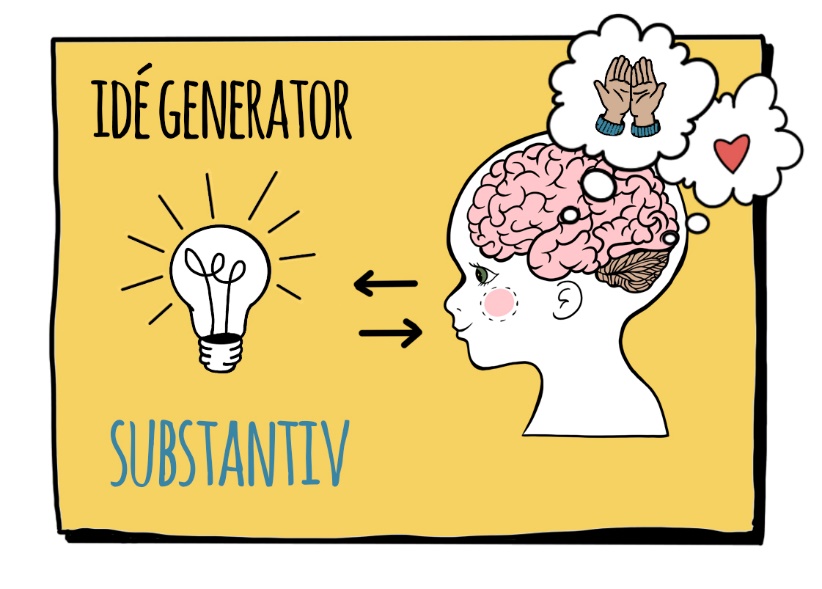 ARTERATMOSFÆREBIERBYERBØLGERDRIVHUSEFFEKTEKSOSJORDKLODEBELASTNINGCO2JUNGELKONSEKVENSKORALLREVKULDELAVTRYKKLUFTLUKTMYRSOLAKTIVITETSTORFEKULDEGRADERMEDISINSTORMSULTSUR NEDBØRSYKDOMSØPPELSØPPEL-SORTERINGTEKNIKKPANDAPLANTEPLASTSYKLUSTEMPERATURPOLERPROMPRASEREGNRESTAVFALLRISIKOSAMARBEIDVARMEVARMEGRADERVINDREGNSKOGVANNDAMPVÆRVÅTMARKØKNINGØKOLOGISK MATISISBJØRNFAUNAFABRIKKERENERGIØRKEN